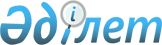 Қазақстан Республикасының Үкiметi мен Тәжiкстан Республикасының Үкiметi арасындағы Экономикалық ынтымақтастықты одан әрi дамыту және тереңдету жөнiндегi келiсiмдi бекiту туралыҚазақстан Республикасы Үкiметiнiң Қаулысы 1996 жылғы 20 ақпан N 217

      Қазақстан Республикасының Үкiметi ҚАУЛЫ ЕТЕДI: 

      1. 1995 жылғы 22 қарашада Алматы қаласында қол қойылған Қазақстан Республикасының Үкiметi мен Тәжiкстан РеспубликасыҮкiметiнiң арасындағы Экономикалық ынтымақтастықты одан әрi дамытужәне тереңдету туралы келiсiм бекiтiлсiн (қоса берiлiп отыр).     2. Қазақстан Республикасының министрлiктерi, мемлекеттiккомитеттерi, өзге де орталық және жергiлiктi атқарушы органдары осыкелiсiмдi жүзеге асыру жөнiнде қажеттi жұмыстар орындауды қамтамасызетсiн.     Қазақстан Республикасының        Премьер-Министрi           Қазақстан Республикасының Үкiметi мен Тәжiкстан           Республикасының Үкiметi арасындағы Экономикалық         ынтымақтастықты одан әрi дамыту және тереңдету туралы                               КЕЛIСIМ      Бұдан әрi қарай тараптар деп аталатын Қазақстан РеспубликасыныңҮкiметi мен Тәжiкстан Республикасының Үкiметi 

       Қазақстан Республикасы мен Тәжiкстан Республикасы арасындағы 1993 жылғы 13 қаңтардағы Қарым-қатынастар негiздерi туралы шартты басшылыққа ала отырып, 

      экономикалық реформалар жүргiзудi, шаруашылықты құрылымдық жағынан қайта құруды, екi елдiң шаруашылық субъектiлерi арасындағы нарықтық қатынастарды дамыту үшiн қолайлы жағдайлар құруды маңызды деп санай отырып; 

      екi мемлекеттiң және олардың халықтарының мүдделерi үшiн шаруашылық субъектiлерi арасындағы дәстүрлi шаруашылық, мәдени, ғылыми-технологиялық және өндiрiстiк-техникалық байланыстарды жаңа сапалық негiзде дамытуға ұмтыла отырып; 

      тең құқықты және өзара тиiмдi сауда-экономикалық ынтымақтастықты одан әрi дамыту үшiн күш-жiгердi бiрiктiру қажеттiлiгiн түсiне отырып; 

      мына төмендегiлер жөнiнде уағдаласты: 



 

                              1-БАП 



 

      Тараптардың экономикалық ынтымақтастығы өзара тиiмдi әрiптестiк, тең құқықтылық, халықаралық нормалар мен ережелердiмойындау қатынастарына негiзделедi және екi мемлекеттiң ұлттықмүдделерiн ескере отырып, олардың меншiк нысанына қарамастаншаруашылық субъектiлерi арасындағы тiкелей бiрлесiп қимылдау жолыменжүзеге асырылады.     Тараптардың әрқайсысы екiншi Тараптың мүдделерiне зияншектiретiн iс-әрекеттерге бармайды, ұзақ мерзiмдiк негiздеынтымақтастықты дамыту үшiн шаруашылық субъектiлерiне қолайлыжағдайлар жасайды.                             2-БАП     Тараптар сауда-экономикалық ынтымақтастық саласында өзара тауарайналысын арттыруды көтермелеу, сауда қатынастарына одан әрiбостандық беру, шаруашылық субъектiлерi үшiн теңдей құқықтық жәнеэкономикалық жағдайлар жасау жөнiнде практикалық қадамдарқарастырады.      Тараптар өзара саудада тарифтiк және тарифтiк емес шектеулердiбiрте-бiрте азайту және алып тастау жөнiндегi шараларды жүзегеасыратын болады.                             3-БАП      Тараптар мынадай салаларда экономикалық ынтымақтастықты жүзегеасыруға баса көңiл бөлiнедi деп санайды:     тау-кен өндiру,     түстi металлургия,     машина жасау кешенi,     энергетика,     жеңiл өнеркәсiп,     көлiк және коммуникация.                             4-БАП 

       Тараптар экономикалық интеграцияның ұзақ мерзiмдiк бағдарламаларын жасау және оларды жүзеге асыруды бақылау үшiн экономикалық ынтымақтастық жөнiндегi тұрақты жұмыс iстейтiн үкiметаралық қазақ-тәжiк комиссиясын құрады. 



 

                              5-БАП 



 

      Тараптар өндiрiстiк кооперация саласында екi мемлекет кәсiпорындарының арасындағы тиiмдi өндiрiстiк-технологиялық байланыстарды дамытуға көмектеседi, оларды рационалдық мамандандыруға, интеграциялауға, олардың өнiмдерiнiң iшкi және дүниежүзiлiк рыноктардағы бәсекелестiгiн арттыруға жәрдемдесетiн, сондай-ақ бiрлескен кәсiпорындар құруды көтермелейтiн болады. 



 

                              6-БАП 



 

      Тараптар несие-қаржы ынтымақтастығы саласында өзара тиiмдi жобаларды қаржыландыру үшiн, екi мемлекеттiң экспорттық әлеуеттерiн көтеру үшiн коммерциялық, ұлттық және халықаралық банктердi, инвестициялық, қаржы және сақтандыру компанияларын тарту жөнiнде шаралар қабылдайтын болады. 

      Тараптар ұлттық капиталдарды өндiрiстiк, инвестициялық және коммерциялық салаларда пайдаланудың басқа да прогрессивтiк нысандарын құруға және дамытуға жәрдемдесетiн болады. 



 

                              7-БАП 



 

      Тараптар барлық жерде өзара айналымын ұлғайтуға, қол қойылған келiсiмдер мен хаттамаларды жүзеге асыруға, өз мемлекеттерiнiң аумағында екi Тараптың шаруашылық субъектiлерi үшiн еркiн сауда режимiн құруға жәрдемдесетiн болады. 



 

                              8-БАП 



 

      Тараптар көлiк және байланыс саласындағы ынтымақтастықты кеңейтедi, өзаралық негiзде екi ел арасында жолаушылар мен жүктердiтасымалдау үшiн және олардың аумағы арқылы транзит үшiн қолайлыжағдайларды қамтамасыз етедi.                             9-БАП     Ғылыми-техникалық ынтымақтастық саласында Тараптар қорғаныскәсiпорындарының өзара байланысын дамыту жөнiндегi қосымша шаралардыжүзеге асыратын болады және өзара тиiмдiлiк негiзiндеәскери-техникалық ынтымақтастық мәселелерiн шешуге әзiр екендiктерiнбiлдiредi.                             10-БАП     Тараптар жұмыс орнын беру, еңбекке ақы төлеу және әлеуметтiккепiлдiктер мәселелерiнде ұлттық немесе кез келген басқа белгiлерiбойынша екi мемлекет азаматтарын кемсiтушiлiкке жол бермеугемiндеттенедi.                             11-БАП 

       Тараптар табиғаты тиiмдi пайдалануға жәрдемдесетiн болады, жалпы экологиялық проблемаларды шешуде келiсiлген iс-қимылдарды жүзеге асыруды қамтамасыз етедi, табиғи және техногендi сипаттағы төтенше жағдайлар болған жағдайда өзара көмек көрсетедi, экологиялық апаттардың және табиғат бүлiншiлiктерiнiң зардаптарын жоюға байланысты проблемалар кешенiн бiрлескен күш-жiгерлерiн шешуге мiндеттенедi. 



 

                              12-БАП 



 

      Тараптар осы Келiсiмнiң ережелерiн түсiндiру немесе қолдану жөнiнде даулар туындаған жағдайда оларды келiссөздер жәнеконсультациялар жолымен шешетiн болады.                             13-БАП     Осы келiсiм оның күшiне енуi үшiн қажеттi iшкi мемлекеттiкпроцедураларды Тараптардың орындағаны туралы соңғы мәлiмдеменi алғансәттен бастап күшiне енедi.     Келiсiмнiң қолданысы Тараптардың бiреуiнiң оның қолданысынтоқтататын ниетi туралы жазбаша мәлiмдегенiнен кейiн алты ай өткенсоң тоқтатылады.                             14-БАП     Алматы қаласында 1995 жылғы 22 қарашада екi түпнұсқа данада,әрқайсысының күшi бiрдей қазақ, тәжiк және орыс тiлдерiнде жасалды.     Осы Келiсiмнiң ережелерiн түсiндiруде орыс тiлiндегi мәтiннiңбасым күшi бар.     Қазақстан Республикасының         Тәжiкстан Республикасының           Үкiметi үшiн                      Үкiметi үшiн 
					© 2012. Қазақстан Республикасы Әділет министрлігінің «Қазақстан Республикасының Заңнама және құқықтық ақпарат институты» ШЖҚ РМК
				